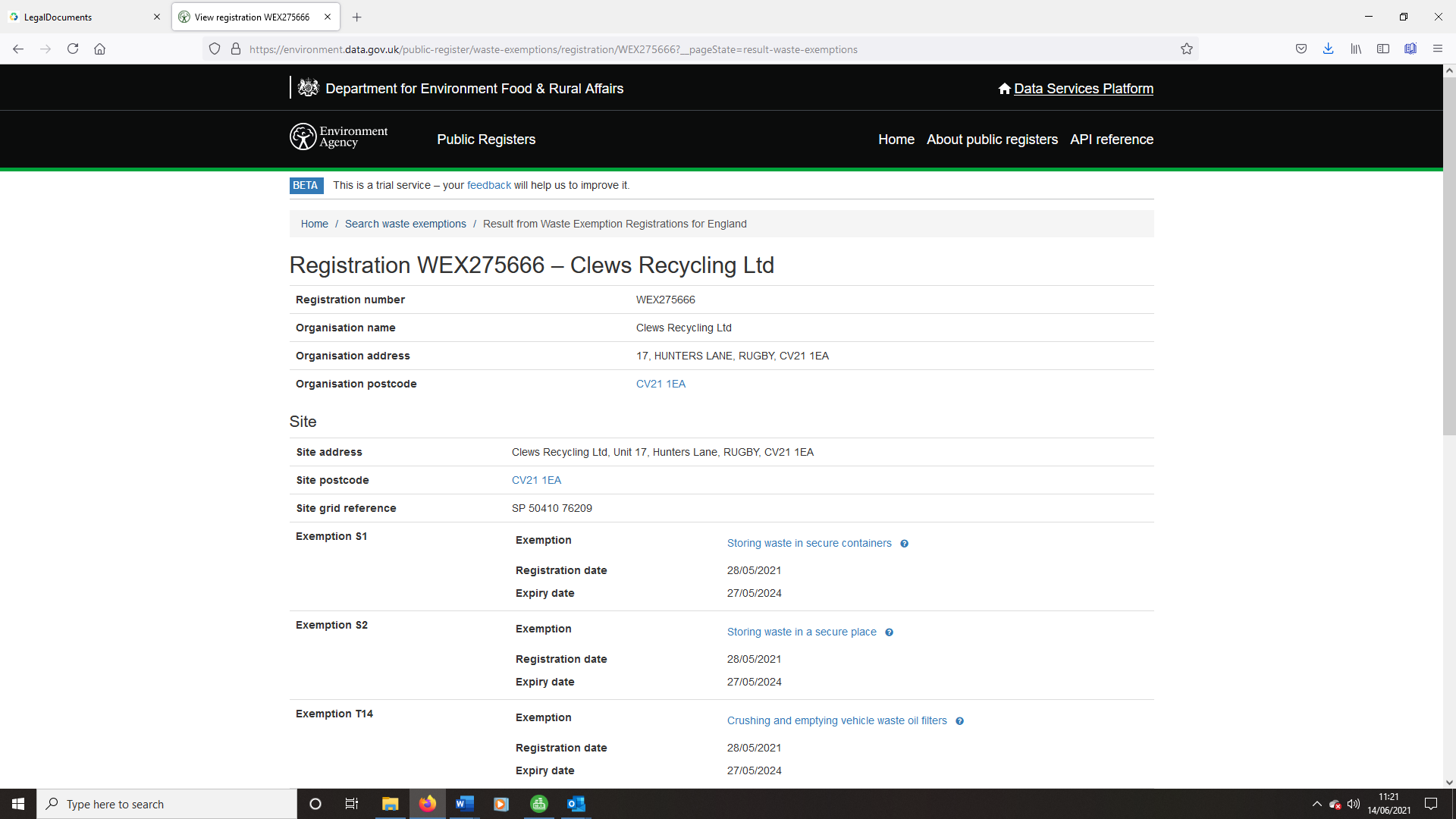 	Continued below 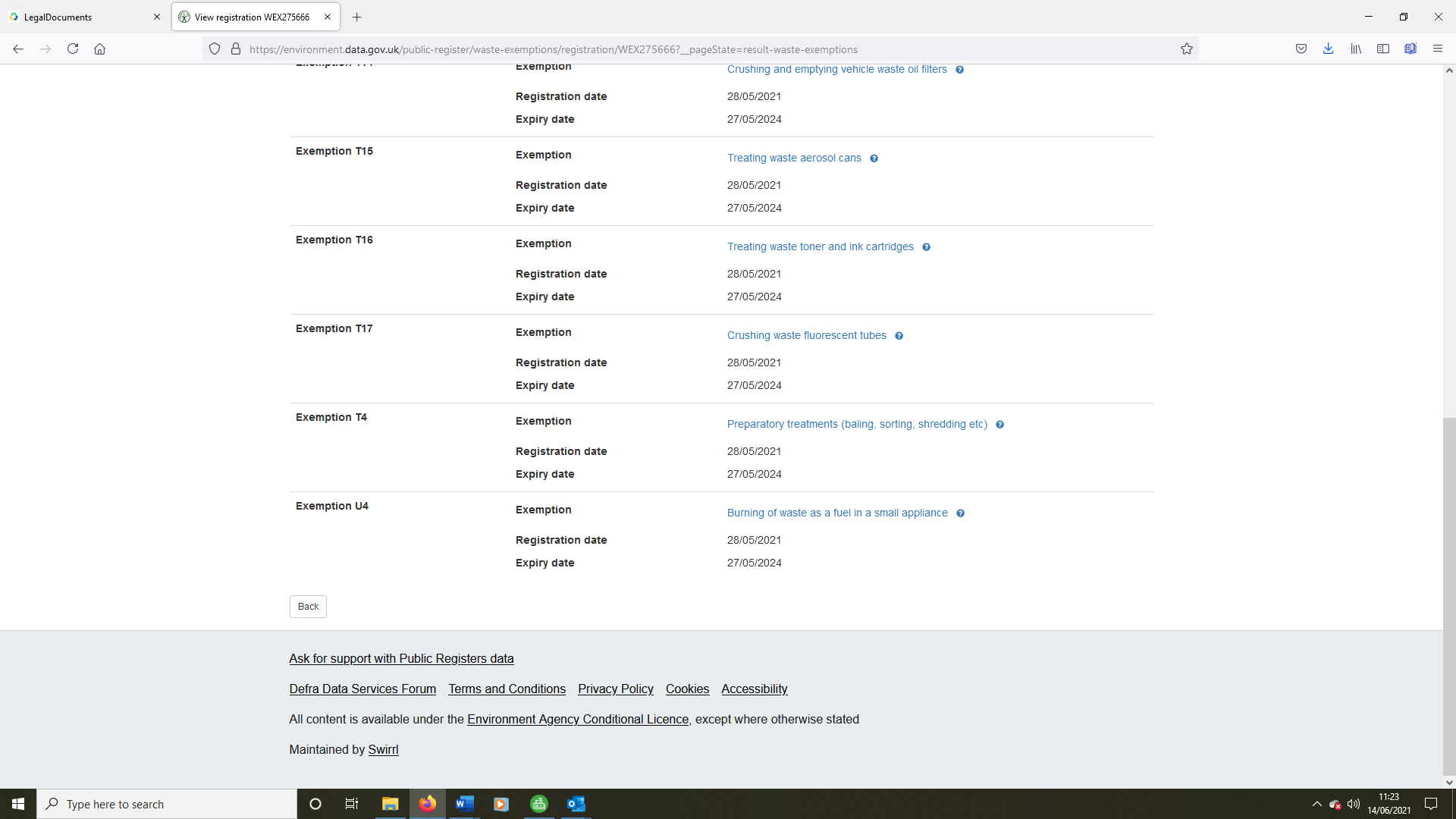 